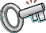 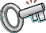 * Indicates required fieldNOTE: ZERO-FILL ALL NON-APPLICABLE FIELDSA header row is required.**Please note the requires field/digit length for each entry to prevent Level 1 Errors in advance. BACKGROUND INFORMATIONNOTE: Zero-fill all non-applicable fields. No blanks are allowed.School District/BOCES Code – A unique code assigned to a district by CDE. Refer to School District/BOCES Code table.      8001 is the CSI 'District Code'.Student's State ID (SASID) – A unique ten-digit number must be assigned to each student by CDE. If a student was included in the Student October report, the same SASID number must be used.School Code – A unique code assigned by CDE to a school building. Refer to School Building Codes posted on the CDE frequently requested codes’ page.Student’s First Name – A name given to an individual at birth, baptism, or during another naming ceremony, or through legal change.Student’s Last Name – The name borne in common by members of a family.Student’s Gender - An individual's sex.Student's Date of Birth – The month, day, and year on which an individual was born (i.e., 03131985).School Entry Date – The month, day, and year on which a student enters and begins to receive an education program in a school for the applicable school year.If the student was included in the end of year membership count during the previous school year, the student must have an entry date at least one day prior to the end of the currently reported school year.Grade Level – The grade level or primary instructional level at which a student enters a school or an educational institution during a given school year.School Entry Type – The process by which a student enters a school during a given school year.School Exit Withdraw Date – The month, day, and year the student exited a school or grade in your district (i.e., 11052009). Student is no longer enrolled and in attendance in the school. If the student completed the school year in your district and did not exit before the end of the school year, this field must be coded “00000000”.    ONLY use '00000000' for Exit Date when Exit Type is 00 or 40. All other Exit Type codes must have a valid mmddyyyy Exit Date.School Exit Withdraw Type – The circumstances under which the student exited from membership.Retention Code - Indicates if a student is being retained at the current grade level for the next school year.Pupil Attendance Information – A code from either the “A” or “B” grouping depending on whether the student is currently attending a district program (A) oris a resident student attending an educational program not operated by the reporting district (B).Refer to the Student October Valid Code Combinations under the Additional Links heading on the CDE Student October Documentation webpage for valid combinations with Public School Finance Funding StatusCodes.Pupils Attending an Educational Program Operated by the Reporting District-- Use one of the codes 01 - 08 for students attending an educational program operated by the reporting district.  **All CSI schools should use Attendance Code of 04Resident Pupils Attending an Educational Program Not Operated by the Reporting District-- Report here only resident pupils of the reporting district based on where such a student is receiving his/her their education.County Code of Residence for Joint School Districts -- The County of residence for students who attend a district with boundaries that cross more than one county. ** Should be 00 for all CSI schoolsThis data element is required by only those districts whose attendance boundaries cross county lines. This information is required by 22- 54-113C.R.S. County Public School Fund. The Department of Education shall determine the proportionate part of the County Public School fund to be paid during the budget year to each district in the county and, on or before the first day of each budget year, shall certify such determination to the county treasurer.For students with a District of Parent’s Residence not matching the reporting district, i.e., non-resident students, a county code within their District ofParent’s Residence should be entered.Refer to the Districts with Boundaries that Cross Multiple Counties and County Codes files on the CDE frequently requested codes webpage.District of Parent’s Residence -- School district where the parent/guardian resides, if the student attends a district and resides in CO.For records having an Attendance/Residence code of "04 – Non-Resident, Choice", or "05 - Non-Resident, Non-Choice" use the district code of theparent/guardian’s home district.For records where the parent/guardian’s residence is in the district the student is attending use the district code of the home district.The fields [State of Parent’s Residence for Non-Residence Students] and [Country of Parent’s Residence for Non-Residence Students] should be zero filled when this field is used.Refer the CDE frequently requested codes page for a listing of District/BOCEScodes.Country of Parent’s Residence for Non-Residence Students – Country code where the parent/guardian resides, for foreign exchange students.This code is required for records having an Attendance/Residence code of "04 - Non-Resident, Choice", or "05 - Non-Resident, Non- Choice".The fields [State of Parent’s Residence for Non-Residence Students] and [District of Parent’s Residence] should be zero filled when this field is used.Refer to the CDE frequently requested codes page the table listing country codes (for foreign exchange students).State of Parent’s Residence for Non-Residence Students – State code where the parent/guardian resides, if the student attends a district other than the school district of residence.This code is required for records having an Attendance/Residence code of "04 - Non-Resident, Choice", or "05 - Non-Resident, Non- Choice".The fields [Country of Parent’s Residence for Non-Residence Students] and [District of Parent’s Residence] should be zero filled when this field is used.Refer to the CDE frequently requested codes page the table listing state codesPublic School Finance Funding Status – An indication of level of funding a student is eligible to receive and the source of that funding. This includes an indication if a student is eligible for full-time or part-time funding or if they are not eligible for funding. For specific guidelines in meeting the criteria for establishing full- time and part-time funding membership, refer to the Student October Count Audit Resource Guide and the procedure’s manual and the Rules for the Administration of the Public School Finance Act of 1994, as amended.Multi-district online schools must use online funding codes (92, 95, or 96) unless the student is participating in ASCENT or TREP.If a home-based education student is attending a single-district or multi-district online program or school, then ensure Home-Based Education field is markedas ‘1’ (Yes) and student is reported with 94, 95 or 96 funding code.Date First Enrolled in the U.S. – This field collects the date a student first enrolled in any public or non-public US school (not including Puerto Rico). The value should be report in MMDDYYYY format or zero-filled when applicable.Districts may zero-fill this field and CDE will calculate the date of first enrollment based upon the date a student first had an entry date in a CDE student interchange data collection.If a date has been entered for a student CDE will not override that field with a calculated value, though the entered value may not be more recent than the date CDE calculates.Students with an entry type of 14 (Entry from another state) as their first entry may not have this field zero-filled.Schools on US military bases count as US schoolsHome School does not count as a “public or non-public school.”Notes:Students with an entry code of 05 (Entry from another country) and 16 (Entry from homeschool) will generate a warning asking a district to confirm the Date of First Enrollment.Student in grades greater than 010 (first grade) will generate a warning if their entry type is 01 (new to educational system) or 06 (entry from unknown educational setting).Student’s date of first enrollment will be calculated based on the earliest entry date in the grades kindergarten and greater.Primary School – Indicate if this school is the primary school for funding for this student in your district.Note: Secondary enrollment records (records with Primary School = 0) will not be used in CDE data collections.Innovative Learning Opportunities Pilot (ILOP) – A (pilot) program defined and proposed by the school district and approved by CDE. Students participating in this program are eligible for full-time funding, regardless of the number of scheduled instructional hours. When identifying ILOP participants, districts must indicate whether students would have been scheduled to receive at least 360 hours of instruction (in the semester of the pupil enrollment count date) without the ILOP courses. For a list of approved ILOP schools, please visit the Postsecondary Unit webpage.Expelled Education - A program established to provide educational services pursuant to section 22-33-203 to expelled pupils.Home Based Education – Indicate if a home school student is receiving some services from the district. Indicate if the student is a home school student and receiving some services from the district.Pursuant to Section 22-33-104.5(6)(a), C.R.S.; 1 CCR 301-39-5.13, home-based education students are eligible to receive a maximum of part-time funding by the reporting district if the student meets the part time funding requirements. “the pupil is enrolled and is attending a district educational program which provides at least 90 hours of teacher-pupil instruction and teacher-pupil contact in the semester of the pupil enrollment count date or the alternative count date.”For specific guidelines in meeting the criteria for part-time funding, refer to the Student October Count Audit Resource Guide and the Rules for the Administration of the Public School Finance Act of 1994, as amended.Please note that just because a home school student is receiving educational services from the district, it does NOT mean they are eligible for funding. These students would still need to meet the funding eligibility requirements.In addition, regardless of the amount of education a district is providing to a home school student, the maximum funding a home based / home school student can receive is part time.Full time funding does not apply:There has been confusion with some districts who have reported home school student as eligible for full time funding because the student is:Attending a home options program/school (which usually meets the 90-hour requirement for part time funding) andEnrolled in CE courses (3 credit hours = part time).The districts assume that because these students are part time at the district location and part time in CE the student is eligible for Full Time funding. This is NOT the case. It’s up to the district to determine what educational services they will make available to home school students, however the most funding they can receive is part time.Some Common Examples:Home school student for whom the district has an “Intent to Home school” on file, but for whom the district is providing NO educational services:Do not include the student in the Student October Count data submissionInclude in the summary by grade reported to CDEHome school student who is enrolled at a district school taking one class.:Include in the Student October Count data submission,But because the one class does not allow for a minimum of 90 semester hours, this student would be funded with an “86” funding code (Not Eligible, Non- Specific)Home school student who is enrolled at a district school and is taking three classes at the local high school (the equivalent of part time funding for a traditional student):Include in the Student October Count data submissionBut limited to part-time funding because the student is designated as a home school student (meaning their primary educational services are being provided in a home-based educational setting).Note: these students can be taking classes at a traditional school, an online school, or at a home options school.Home school student is enrolled in a district home school program (which meets the 90-hour requirement for part time) and is also taking one CE course (3 credit hours) at the local Institute of Higher Education (IHE):Include in the Student October Count data submissionBut would be limited to part time funding because the student is designated as a home school student (meaning their primary educational services are being provided in a home-based educational setting).Gifted and Talented – Students who have been formally identified as gifted using administrative unit-wide procedures aligned with CDE guidelines. TheExceptional Children’s Education Act (ECEA [1 CCR 301-8]) requires all administrative units in Colorado to identify and serve students whose aptitude or competence in abilities, talents, and potential for accomplishment in one or more domains are so exceptional or developmentally advanced that they require special provisions to meet their educational programming needs.Note: Once a student is identified in a category, they will remain identified in that category throughout their educational career. However, students may be identified in additional categories. For more information regarding gifted students, please visit the Office of Gifted Education webpage.Gifted students may be identified in any or a combination of these categories (please indicated all that apply):Gifted in General Intellect Ability – Student identified as gifted in general or specific intellectual abilityGifted Creative and or Productive Thinking – Student identified as gifted in creativityGifted Leadership Abilities – Student identified as gifted in leadership abilityGifted in Specific Academic Aptitude (6 areas):Gifted Reading - Student identified as gifted in readingGifted Writing - Student identified as gifted in writingGifted Math – Student identified as gifted in mathematicsGifted Science – Student identified as gifted in scienceGifted Social Studies– Student identified as gifted in social studiesGifted World Language– Student identified as gifted in world languageGifted in Specific Talent Aptitude (5 areas):Gifted Visual Arts – Student identified as gifted in visual artsGifted Performing Arts Drama and Theater– Student identified as gifted in drama and theaterGifted Musical– Student identified as gifted in musicGifted Dance– Student identified as gifted in danceGifted Psychomotor– Student identified as gifted in psychomotor abilityNon-School Program – An indicator that a student is receiving all of their educational services through a program run by a district, BOCES, or third-party entity without a school code. An indicator that a student is being educated in a program without a school code. For purposes of this field, “non-school program” refers to those programs that are run by a district, BOCES or third-party entity in which a student is receiving all of his/her educational services delivered through this program. These programs do NOT have assigned school codes.Students receiving all their educational services through a non-school program should be reported as follows:School Code: should be defaulted to the student’s home (or boundary) school or district chosen school ofaccountabilityPupil Attendance Information: should be 01-08 onlyTotal Days Attended– The aggregate number of days the student attended school. If the student attended for at least a half of a day, it should be counted as a full day of attendance.Total Days Excused by Students – The aggregate number of days the student had excused absences (out of school). Absence due to a suspension is excused. (A student who is tardy is not considered to be absent). If the student missed more than a half of a day, it would be counted as a full day absent.Total Days Unexcused by Students – The aggregate number of days the student was absent (out of school), without being excused from a parent/guardian. (A student who is tardy is not considered to be absent). If the student missed more than a half of a day, it would be counted as a full day absent.Total Possible Attendance Days – The aggregate number of days the student would have attended school if there had been no absences. Expelled students are included until date of expulsion. This number must equal the sum of Total Days Attended, Total Days Excused by Students and Total Days Unexcused by Students combined.Total days possible may vary by student and grade. For example, Home School students will have fewer Days Possible than students attending full time.Habitually Truant Status: Indicate if the student met any of the habitually truant criteria for the particular record with the corresponding code:Important note on Attendance Fields: While accurate reporting of this field was optional for October Count as a test run, reporting these fields accurately, completely, and error free will be required for End of Year.See the Attendance Fields Training Module on the CSI Data Submission Library EOY Collection website for detailed information.Total Days Missed Due to Out of School Suspensions – The total number of school days that were missed by the student due to out-of-school suspensions.Optional for CRDC Reporting Purposes Only.Postsecondary Program Enrollment– Indicate which Postsecondary Program a student is enrolled in on October 1st. Colorado Law provides for high school students to earn credit at postsecondary institutions. apply credit earned at postsecondary institutions toward high school graduation as well as a postsecondary degree or certificate. Eligible students shall not be more than 21 years old, shall be enrolled in grades 9-12 at a Colorado local education provider public school district, and shall apply for approval to the resident school district for intent to enroll. have given written notice to the resident school district of intent to enroll at least two months prior to such enrollment. The participating local education provider school district and the institution of higher education shall enter into a written cooperative agreement which shall include but not be limited to academic credit and payment of tuition.Document ChangesName of FieldField LengthText Start PositionText End PositionCSVOrderExcel ColumnExample(s)RemarksSchool District/BOCES Code*4141A20000	8001 for CSI schoolsStudent’s State ID (SASID)*105142B20000000000School Code*415183C20000Student's First Name*3019534D2Valid nameStudent's Last Name*3054885E2Valid nameStudent's Gender*289906F201Student's Date of Birth*891987G209142007Format is MMDDYYYYSchool Entry Date*8991068H209092012Format is MMDDYYYYGrade Level*31071099I2004Name of FieldName of FieldName of FieldFieldLengthText StartPositionText EndPositionCSVOrderExcelColumnExample(s)RemarksSchoolEntry Type*211011110J200SchoolExit Withdraw Date*811211911K207012013Format is MMDDYYYYSchoolExit Withdraw Type*212012112L200New codes added 2018-2019Retention Code*Retention Code*Retention Code*112212213M20Pupil Attendance Information*Pupil Attendance Information*Pupil Attendance Information*212312414N201  All CSI schools should use Attendance Code of 04County Code of Residence for Joint SchoolDistricts*County Code of Residence for Joint SchoolDistricts*County Code of Residence for Joint SchoolDistricts*212512615O200     Should be 00 for all CSI schoolsDistrict of Parent's Residence*District of Parent's Residence*District of Parent's Residence*412713016P21234	NEVER use 8001-Use geographic district codeCountry of Parent's Residence for Non-ResidenceStudents*Country of Parent's Residence for Non-ResidenceStudents*Country of Parent's Residence for Non-ResidenceStudents*313113317Q2000State of Parent's Residence for Non-ResidenceStudents*State of Parent's Residence for Non-ResidenceStudents*State of Parent's Residence for Non-ResidenceStudents*213413518R200Public School Finance Funding Status*Public School Finance Funding Status*Public School Finance Funding Status*213613719S286Date First Enrolled in the U.S.*Date First Enrolled in the U.S.*Date First Enrolled in the U.S.*813814520T200000000Format is MMDDYYYY, can be zero-filledPrimary School*Primary School*Primary School*114614621U20,1Note: if this is 0 the student will not beincluded in the Student October or Student End of Year snapshotInnovative Learning Opportunities Pilot*Innovative Learning Opportunities Pilot*Innovative Learning Opportunities Pilot*114714722V20Added 2020-2021Expelled Education*Expelled Education*Expelled Education*114814823W20Home Based Education*Home Based Education*Home Based Education*114914924X20,1Gifted General Intellect Ability*Gifted General Intellect Ability*Gifted General Intellect Ability*115015025Y20,1Gifted Creativity or Productive Thinking*Gifted Creativity or Productive Thinking*Gifted Creativity or Productive Thinking*115115126Z20,1Gifted Leadership Abilities*Gifted Leadership Abilities*Gifted Leadership Abilities*115215227AA20,1Gifted Reading *Gifted Reading *Gifted Reading *115315328AB20,1Gifted Writing *Gifted Writing *Gifted Writing *115415429AC20,1Gifted Math*Gifted Math*Gifted Math*115515530AD20,1Gifted Science*Gifted Science*Gifted Science*115615631AE20,1Gifted Social Studies*Gifted Social Studies*Gifted Social Studies*115715732AF20,1Gifted World Language*Gifted World Language*Gifted World Language*115814533AG20,1Gifted Visual Arts*Gifted Visual Arts*Gifted Visual Arts*115915934AH20,1Gifted Performing Arts Drama and Theater*Gifted Performing Arts Drama and Theater*Gifted Performing Arts Drama and Theater*116016035AI20,1Name of FieldFieldLengthText StartPositionText EndPositionCSVOrderExcelColumnExample(s)RemarksGifted Musical*116116136AJ20,1Gifted Dance*116216237AK20,1Gifted Psychomotor*116316338AL20,1Non-School Program*216416539AM200Total Days Attended *516617040AN2252.5Include DecimalTotal Days Excused *517117541AO210.0Include DecimalTotal Days Unexcused *517618042AP23.0Include DecimalTotal Possible Attendance Days *518118543AQ2265.0Include DecimalHabitually Truant Status *118618644AR20Total Days Missed Due to Out of SchoolSuspensions** *518719145AS25.5Optional for CRDC; Include DecimalPostsecondary Program Enrollment*219219346AT200Moved from DEM to SSA 23-2401Female – identifies as female (including a transgender student who identifies exclusively as female)02Male – identifies as male (including a transgender student who identifies exclusively as male)03Nonbinary – does not identify exclusively as male or female. Nonbinary does not refer to atransgender student who identifies exclusively as either male or female.002Infant050Grade 5004Pre-Kindergarten (Preschool)060Grade 6006Half Day Kindergarten (450+ hours)070Grade 7007Full Day Kindergarten (900+ hours)080Grade 8010Grade 1090Grade 9020Grade 2100Grade 10030Grade 3110Grade 11040Grade 4120Grade 12Entry Codes – New or ContinuingEntry Codes – New or Continuing00No/Not Applicable (grades 7-12) – Only used only for summer district dropouts who would be matriculating between schools but dropped out over the summer instead. (i.e. moving from middle school to high school). Do not use this code for summer school dropouts (student is not matriculating between schools in the district).(a.k.a. district dropouts)Note: See the Student End of Year webpage for the entire coding pattern used to indicate summer district dropouts.01New to educational system – A student who has no prior formal educational experience (i.e., a student who is new to formaleducation). Typically (but not always) a pre-kindergarten or kindergarten student. Not allowed if the student has already been assigned a SASID in a prior year.02Continuous in same school with no interruption of schooling – A student who had previously entered any class in a school and then continues his or her their membership in the same school through promotion or retention. (e.g. – student completed 2nd grade lastyear and began this year as a 3rd grader at the same school.)03Continuous in a school that has either closed or whose grade range has been changed – A student who exited a school or grade last year which has since closed and did not attend your district in the currently reported school year.Notes:Used for one-day records only; student completed the prior year with Exit 00 (did not exit) but did not attend your district in the current school year.Students who remained in your district but transferred to another school should use Entry 11 (transfer from a public school in the same district.)Entry Codes – Incoming TransfersEntry Codes – Incoming Transfers05Transfer from a school located in a different country – A student who transfers from a public school located in another country.06PK-6 student entering from an unknown educational setting/status – Applicable ONLY to students in grades PK – 6.This entry code can be is used if the reporting district does not know the most recent educational status (i.e., last school attended) of an entering student. If the most recent educational status is known for a PK-6 student, use the appropriate entry code (13 if transferring from a Colorado district, 14 if transferring from another state, 05 if transferring from another country, 01 if new to the educational system, etc.).10Grade reassignment within same school – A student who remains within the same school but whose grade level is being changed during the school year (examples: retained at the beginning of the school year without a retention code on the student’s final record in the prior year, a mid-year grade promotion, etc.)Note: This entry type must be preceded by a record with Exit Type 10 in the current school year.11Transfer from a public school in the same school district – A student who transfers from one public school to another public school located in the same school district. Entry code 11 is also used for a student who has completed the highest grade in another school in the same district the previous year (matriculation). Student is continuing within the same district but is transferring to a different schoolbuilding code.12Transfer from a detention center within district – A student who was previously receiving an education program at a detention center within the reporting district. Refer to the CDE Detention Center List on the data pipeline website.Note: Only 8 districts may use this code.13Transfer from a public school in a different Colorado school district or BOCES – A student who transfers from a public school that is located within a different school district within Colorado (includes students transferring from a detention center operated by anotherColorado school district).14Transfer from a school located in a different state – A student who transfers from a public school located in another state.15Transfer from a non-public school – Student who transfers from a non-public school. Refer to the Non-Public School code list on theCDE frequently requested codes page.16Transfer from home-based education (home schooling) – A student who transfers from a home-based education (home-schooled)environment.18Transfer from a Career and Technical (vocational) Education Program not administered by a Colorado School District or BOCES – A student who transfers from an occupational training program, recognized (but not administered) by the school district that leads to a certificate or other evidence of completion. (e.g., Institute of Higher Education)19Transfer from a Licensed Eligible Approved Facility School or State Operated Program and was attending an on-grounds school – Student is publicly placed in and is attending an on-grounds educational program in a licensed Approved Facility School (e.g. Residential Child Care Facility – RCCF, hospital), or in a state-operated program (e.g. Colorado School for Deaf and Blind, Pueblo Mental Health).Refer to the Approved Facility code list on the CDE frequently requested codes page.20Transfer from a facility administered by the district – A student who was previously receiving education from an educational program administered by the district in a facility.Note: At present, only four districts in the state maintain such a facility.21Transfer from a facility operated by the Department of Corrections or Division of Youth Corrections – Student was previously incarcerated in a correctional facility.Note: This code applies only to students who were incarcerated. Students entering from a detention center should be coded with a 12 or 26 entry type code (12 if the center is operated by your district, 26 if operated by another Colorado school district).26Transfer from a detention center (out of district). A student who was previously receiving an education program at a detention center. All districts may use this code. Refer to the CDE Detention Center List on the data pipeline website.Entry Codes – Re-Entry to Same School DistrictEntry Codes – Re-Entry to Same School District25Return after an extended absence – Student returns after missing 10 or more consecutive days of school. Applies whether the absence was excused or unexcused. Not applicable if the student attended another educational environment during the absence. The student must return to the same school and grade level previously exited with Exit Type 25.Notes:Used only to calculate mobility rates.This entry type must be preceded by a record with Exit Type 25 in the current school year.30Re-entry to same school district after prolonged illness/injury – A student who had previously entered a school and then re-enters a school in the same school district after he or she left school because of a prolonged illness or temporary disability that prohibited student from receiving education benefits.40Re-entry after dropping out from same school district in a previous school year – A student (retrieval) who re-enters the same school district after he or she they had “dropped out” in a previous school year. Student must have been reported with exit code 40 in a previous school year/EOY Student End of Year reporting period. (7th-12th grade only)45Re-entry after discontinuing schooling earlier for six weeks or longer in the same school year – Student returned to a school within the reporting district before the end of the reported school year after discontinuing schooling for six weeks or longer without receiving educational services from any source while note in attendance. This code should not be used for students absent due to illness, injury, or expulsion. These situations are covered under separate exit type/entry type codes.Notes:This entry type must be preceded by a record with Exit Type 45 in the current school year.Students reported with exit type 45/entry type 45 do Does not count toward the calculated annual dropout rate.50Re-entry after expulsion without educational services from same school district in a prior year – A student who enters the same school district after they were he or she was expelled during a previous school year. Student must have been coded with exit code 50 ina previous school year.55Re-entry after being expelled without educational services earlier in the same school year –Note: This entry type must be preceded by a record with Exit Type 55 in the current school year.56Re-entry after being expelled with educational services earlier in the same school year –Note: This entry type must be preceded by a record with Exit Type 56 in the current school year.70Re-entry after transferring to an External HSED program – Student returned after withdrawing previously withdrew to pursue a HSED certificate through a program not run by a Colorado school district in a prior year.90Re-entry after being reported as a graduate in a prior year – The student may have been previously A student who was reported as a graduate by your district, or by another Colorado public school district, in a prior year.Example: Students reported as graduates (Exit 90) in a prior year with retention code 2 or 3 indicating they are returning to participate in a postsecondary program (ASCENT, P-TECH, TREP) or Special Education 18-21 Transition Services.92Re-entry after receiving a non-diploma certificate of completion – A student who re-entered a school after receiving a non-diplomacertificate of completion, attendance, or achievement from the reporting district in a prior year.93Re-entry after receiving a High School Equivalency Diploma (HSED) – A student who entered a school after receiving a HSED certificatein a prior year.00Student did not exit – Student completed the school year (i.e., did not exit or transfer before the end of the reported school year).Note: Students are coded based on the current year, not their intention for the next school year. Students whom your district believes will transfer over the summer (between school years) will have a one-day record in the next school year to indicate how they transferred out of your district upon confirmation of the transfer.Exit Codes – Permanent WithdrawalsExit Codes – Permanent Withdrawals01Reached maximum age for services – A student who left school because he or she has reached the maximum age to receive an education program allowed by federal, state, or local laws.Note: Exit 01 is counted as a dropout for dropout rate purposes.02Death – A student whose membership is terminated because he or she died during or between regular school sessions.Note: Adequate documentation in the form of an obituary, notification from parent/guardian, or written confirmation from a SchoolAdministrator is required for this exit type.Exit Codes – TransfersExit Codes – Transfers05Transfer to a school located in a different country – A student who transfers to a public school located in another country.Note: Adequate documentation of transfer is required. This transfer must be documented by either an written education records request from the receiving school, a signed confirmation of enrollment and attendance, or an official confirmation of emigration from a federal agency.06PK-6 student exited to an unknown educational setting/status – Applicable ONLY to students in grades PK – 6. Applicable if the reporting district does not have information about the educational environment into which a student transferred. If the educational environment to which the student transferred is known, use the appropriate exit code (13 if transferring to another Colorado district, 14 if transferring to another state, 05 if transferring to another country, etc.).Note: that Districts are not required to obtain adequate documentation of transfer for students exiting grades PK – 6.10Grade reassignment in same school – A student who remains within the same school but whose grade level is being changed during the school year (examples: beginning of the school year retention without a retention code on the student’s final record in the prior year, a mid-year grade promotion, etc.)Note: This exit type must be followed by a record with entry type 10 in the current school year.11Transfer to a public school in the same school district – A student who transfers from one public school to another public school within the school district. Do NOT use this exit code for students who will be matriculating from one school (i.e., 8th grade middle school) to another school (i.e., 9th grade high school) in the same district.Note: This exit type must be followed by a record with Entry Type 11 in the current school year.12Transfer to a detention center within district – A student whose educational services have moved from a public school to an educational program at a detention center within the district. School district staff members are providing the educational services at the detention center. Refer to the CDE Detention Center List on the data pipeline website.Note: There are currently only 8 districts that operate detention centers. Only those 8 districts may use this exit code.13Transfer to a public school in a different Colorado school district – A student who transfers to a public school in another school district/BOCES within the state.Note: Adequate documentation of this transfer is required. This transfer must be documented with a written, signed confirmation of enrollment and attendance.14Transfer to a school located in a different state– A student who transfers to a public school located in another state.Note: Adequate documentation of this transfer is required. This transfer must be documented by either an written education records request from the receiving school, or a signed confirmation of enrollment and attendance, or a certificate of enrollment from the receiving school.15Transfer to a non-public school – A student who transfers to receiving an educational program at a non-public school. Refer to the Non-Public School code list on the CDE frequently requested codes page.Note: Adequate documentation of this transfer is required. This transfer must be documented by either an written education records request from the receiving school, a certificate of enrollment from the receiving school, or a signed confirmation of enrollment andattendance.16Transfer to home-based education (home schooling) – A student who transfers to receiving an education program in a home-based education environment (home schooling) for reasons other than health.Note: Adequate documentation of this transfer is required. This transfer must be documented by a written statement or form signed bythe student’s parent or guardian.18Transfer to a Career and Technical (vocational) Education program not administered by a Colorado school district or BOCES – A student who transfers to an occupational training program, recognized but not administered by the school district that leads to a certificate or other evidence of completion. (e.g., Institute of Higher Education)Note: Adequate documentation of this transfer is required. This transfer must be documented by either a written education records request from the receiving school, a certificate of enrollment from the receiving school, or a signed confirmation of enrollment andattendance.19Transfer to a Licensed Eligible Approved Facility School or State Operated Program and is attending an on-grounds school – Student is publicly placed in and is attending an on-grounds educational program in a licensed Approved Facility School (e.g. Residential Child Care Facility, hospital), or in a state-operated program (e.g. Colorado School for Deaf and Blind, Pueblo MentalHealth). Refer to the Approved Facility code list on the CDE frequently requested codes page.20Transfer to a facility administered by the district – A student whose educational services have moved from a public school to an educational program at a facility within the school district. The educational program in the facility is administered by the district. Note: At present, only four districts in the state maintain such facilities.21Transfer to a facility operated by the Colorado Department of Corrections or Division of Youth Corrections – Student is incarcerated in a correctional facility.Notes:Adequate documentation of this transfer is required. This transfer must be documented by either a written education records request from the receiving facility or a certificate of enrollment from the receiving facility.Students transferring to a detention center should be coded with a 12 or 26 exit type code (12 if the center is operated by your district, 26 if operated by another Colorado school district).26Transfer to a detention center (out of district) – A student whose educational services have moved from a public school to an educational program at a detention center. All districts may use this. Refer to the CDE Detention Center List on the data pipeline website.Note: Adequate documentation of this transfer is required. This transfer must be documented by either a written education records request from the receiving facility or a certificate of enrollment from the receiving facility.Exit Codes – Previously Counted as GraduateExit Codes – Previously Counted as Graduate22Student exited the district after previously being coded as a graduate in a prior year – These students must have entry type 90 (re- entry after being coded as a graduate in a prior year) in the current year. This exit code removes the student from both the numerator and denominator for the graduation and completion rates to prohibit one student from counting as a completer/graduate in multiple cohorts. This exit code should also be used for special education transition students who (1) met graduation requirements and were marked with exit type code 90 in a prior year and (2) will not continue in transition services in the following school year (i.e., 4th year transition students)Notes:See exit codes 23/24 for students previously counted as a graduate who are exiting a postsecondary program.See exit codes 27/28 for students previously counted as a graduate who are exiting Special Education 18-21 transition services.23Previous Graduate did not complete a Postsecondary Program – Student exited the district after previously being correctly coded as a graduate in a prior year and has not completed a postsecondary program like (i.e. ASCENT, P-TECH or TREP). These students must have entry type 90 (re-entry after being coded as a graduate in a prior year) in the current year. This exit type should be used for students who are returning next year to continue their program (i.e. 6th year PTECH/TREP next year) in conjunction with retention code 2 (12th grader who will return to participate in an approved postsecondary program in the next year). This exit type is also used for students who choose to discontinue their postsecondary program without completing the program and will not return.Notes:This code should not be used if the student completed a postsecondary program, use Exit Code 24.Students discontinuing their postsecondary program who will not return are issued their diploma upon exiting the district.24Previous Graduate completed Postsecondary Program – Student exited the district after previously being correctly coded as a graduate in a prior year and has completed a postsecondary program (current acceptable programs are i.e. ASCENT, P- TECH or TREP). These students must have an entry type 90 (re-entry after being coded as a graduate in a prior year) in the current year. Student is issued their diploma upon exiting the district.Note: This code should not be used if a student has not previously been reported as a graduate or did not complete a postsecondary program (see Exit Codes 96 and 23).27Previously counted as a Graduate and will participate inreceiving special education 18-21 transition services next year – A student who was counted as a Colorado graduate with Exit Type '90' in a prior year, participated in special education 18-21 transition services in the current year, and will return to continue special education 18-21 transition services next year. (i.e. 1st, 2nd, and 3rd year transitionstudents). Student must also have retention code 3 (12th grader who will participate in special education transition services next year).earned a diploma and was previously exited with an Exit Type Code of '90' (diploma recipient). This exit code should be used for special education transition students who (1) met graduation requirements and were marked with exit type code 90 in a prior year and (2) will continue participate in transition services in the following school year (i.e., 1st, 2nd, and 3rd year transition students) (This code will go into effect in school year 2021-2022.)Notes:Do not use this exit type for students who completed their special education 18-21 transition services and will not return in the following school year. (See exit type 28)Student has not yet been issued their diploma.28Previously counted as graduate and completed special education 18-21 transition services – A student who was counted as a Colorado graduate with Exit Type '90' in a prior year, participated in special education 18-21 transition services in the current year, and will not return to continue special education 18-21 transition services next year. This student has been issued a high school diploma, ending FAPE (free and appropriate education), and will not be returning next year. (i.e. typically 3rd or 4th year transition students) Notes:This code should be used by the district issuing a high school diploma to the student upon their final exit from a Colorado public school.Do not use this exit type for students who will return to continue special education 18-21 services next year. (See exit type 27)Exit Codes – Other WithdrawalsExit Codes – Other Withdrawals25Extended absence – Student is absent for 10 or more consecutive days of school. Applies whether the absence is excused or unexcused. Not applicable if the student attended another educational environment at any point during the absence.Notes:This exit type must be followed by a record with Entry Type 25 in the current school year.Used only to calculate mobility rates.30Illness/Injury – A student who because of a serious/critical illness or injury was unable to complete this year’s educational program and is not receiving educational services through a home-bound program. This code should not be used for exit due to pregnancy/child- birth, or for “minor” illness or injury from which the student is expected to return before the end of the reported school year.Note: Adequate documentation of this transfer is required. This transfer must be documented by a doctor's note.40Dropped out – A student who was enrolled in school at any time during the current school year, including summer, but leaves school for any reason other than one of the following exclusionary conditions: 1) transfers (with official documentation) to another public school district, private school, home based education program or other state- or district-approved educational program; 2) temporary absence due to suspension or expulsion; or 3) serious illness or death and does not complete their education. This would also include a student who was in membership the previous school year and who does not meet the above exclusionary conditions and does not return to school prior to the end of the school year. Typically, Only used for students in 7th grade or higher (if PK – 6, use exit type code “06” instead).Note: These students are counted as dropouts for dropout rates.45Student discontinued schooling for six weeks or longer but returned to a school within the reporting district before the end of the reported school year. These students were not receiving educational services from any source while not in attendance. This code should not be used for students absent due to illness, injury, or expulsion – these situations are covered under separate exit type codes. Notes:This exit type must be followed by a record with Entry Type 25 in the current school year.Students reported with exit type 45/entry type 45 do not count toward the calculated annual dropout rate.50Expulsion – A student who leaves school involuntarily due to an expulsion approved by appropriate school authorities and is not receiving any education benefits while expelled. Applies only to students who are expelled and do not return before the end of the reported school year.55Expelled without educational services and returned to a district school before the end of the reported school year.Note: This exit type must be followed by a record with Entry Type 55 in the current school year.56Expelled with educational services – student who is provided educational services by the district during a period of expulsion. These services may include tutoring, participation in an on-line education program or school operated by the district, or placement in a designated expulsion program operated by the district.Note: This exit type must be followed by a record with Entry Type 56 in the current school year. Please contact CSI to discuss whether this exit type is appropriate for unique scenarios.70HSED Transfer – Student exits to participate in a HSED preparation program not administered by the district (e.g., a HSED program offered through an institution of higher education or a private company.)Note: Adequate documentation of this transfer is required. This transfer must be documented by either a written education records request from the receiving institution or a certificate of enrollment from the receiving institution.Exit Codes – Graduating or Completing(Students must be in 9th through 12th grade to assign these exit types codes)Exit Codes – Graduating or Completing(Students must be in 9th through 12th grade to assign these exit types codes)90Graduated with regular diploma – A student who received a regular high school diploma upon completion of local graduation requirements for both (e.g. course work and assessments) and met Colorado’s Graduation Guidelines. Includes students with disabilities who meet all requirements of an IEP aligned with state standards. Click here for more information regarding Colorado's Graduation Guidelines.Notes:Students with exit 90 are counted as graduates for their AYG cohort's graduation rates.Students who are counted as Colorado graduates, but have not yet received a diploma:Students returning for postsecondary programs (ASCENT, TREP, P-TECH) have met requirements for graduation, buthave not been issued a diploma. These students only receive their diploma upon completion of their postsecondaryprogram. Students who will return for postsecondary programs next year must also have retention code 2 (12th grader to who will participate in postsecondary program next year).Students returning for special education 18-21 transition services have met requirements for graduation but have not been issued a diploma. These students receive their diploma only upon completion of SPED transition services when FAPE (free and appropriate education) ends. Students who will return for SPED 18-21 services next year must also have retention code 3 (12th grader who will participate in special education transition services next year).92Completed (non-diploma certificate) Other Completer – A student who has received a locally determined certificate of completion, attendance, or achievement.Notes:Also Includes students who have not received a high school diploma but have been granted admission to an institution of higher education.This exit code should also be used for special education transition students who (1) are receiving a non-diploma certificate and(2) will not continue transition services in the following year.This exit code may be used for students who have not met Colorado's Graduation Guidelines but have met locally determined completion criteria.See exit codes 93 and 94 below for students who have received a HSED certificate.Students with exit type 92 are counted as completers for their AYG cohort's completion rates.93High School Equivalency Diploma (HSED) – A student who has received a HSED certificate upon completion of a HSED preparation program administered by the reporting district.Note: Students with exit type 93 are counted as completers for their AYG cohort’s completion rates.94Student transferred to a non-district run HSED program AND received a HSED certificate – All in the currently reported school year.Note: Students with exit type 94 are counted as completers for their AYG cohort's completion rates.95Student received a regular diploma in the current year, and met Colorado’s Graduation Guideline requirements, after being reported as a HSED recipient by the reporting district in a prior year – Student received a regular diploma and met Colorado’s Graduation Guidelines in the current year after being reported as a HSED recipient by the reporting district in a previous collection year. Click here for more information regarding Colorado's Graduation Guidelines.Notes:Student must have entry type 93 (re-entry after receiving a High School Equivalency Diploma) in the current year.Students with exit 95 are counted as graduates for their AYG cohort's graduation rates.96Graduated and completed a Postsecondary Program – A student who has graduated with a high school diploma meeting Colorado’sGraduation Guideline requirements and has completed a postsecondary program (current accepted programs are ASCENT,i.e. ASCENT,P-TECH or TREP) in the current school year. Click here for more information regarding Colorado's Graduation Guidelines.Notes:The student cannot have been reported as a graduate in a previous year. If the student already has been reported as a graduate, please use Exit Code 24.Students with exit 96 are counted as graduates for their AYG cohort's graduation rates.0No/Not Applicable – student is not being retained and will begin the next school year one grade level higher than the grade finishedthis year.1Yes – student will repeat this grade in the next school year.Note: This code should not be used for postsecondary program participants or transition students – see coding options 2 and 3 below.2Yes – 12th grader to will return to participate in an approved postsecondary program in the next year (including i.e. ASCENT, P-TECH, and TREP).3Yes – 12th grader with and IEP who will return to participate in is being retained for 18-21 transition services in the next year.01Resident, Designated School -- The student's legal residence is within the school district and the student attends a district school within their his or her attendance area or is receiving educational services in his/her their home or a hospital.Special education services are provided by the staff of the School District AND the state assessment test scores are attributed to this school.Please refer to 08 for when that code should be used instead of 01.02Resident, School of Choice (Open Enrollment) -- The student's legal residence is within the school district but the parent or student haschosen for the student to attend a district school outside of his/her their attendance area.03Resident, Non-District Site -- The student's legal residence is within the school district and the student attends a program providing educational services from the staff of the reporting district at a non-district site. (E.g. Teachers providing services to expelled or preschool pupils at a non-school site.) School code for these students will be an approved non-public preschool school code. All otherstudents must be attributed to the school of accountability.**04Non-Resident, Choice (Public Schools of Choice) -- The student's legal residence is outside the school district and the student attends a district school, or a program providing educational services from the staff of the reporting district at a non-district site, under the Public Schools of Choice law (CRS 22-36-101 et. seq.). Also include students residing in another state or country who are attending a Coloradopublic school. (NOTE: Foreign exchange students are 04 Non-Resident, choice.) **All CSI schools should use Attendance Code of 0405Non-Resident, Non-Choice -- The student's legal residence is outside the school district and the student attends a district school, or a program providing educational services from the staff of the reporting district at a district or non-district site (e.g., Students placed by another school district or Board of Cooperative Educational Services, and students publicly placed in licensed residential childcare facilities orgroup homes.) If served by a program, the school of accountability must be indicated.08Resident, Non-Choice – – The student’s legal residence is within the school district and the student attends a district school within his or her their area or is receiving educational services from the staff of the reporting district at an Approved Facility School or detention center.This is for students who are required to attend a certain school within the district. Students are required to attend this school either because of behavior (ex: detention center, court-mandated) or special needs. In these cases, the student does not have a choice andmust attend this school, Approved Facility School, and/or detention center in order to receive services.24Court-Mandated Juvenile Detention -- The student is detained in a short-term juvenile system to fulfill a court mandate. (Note: Youth committed to long-term facilities are not eligible for funding under the Public School Finance Act.)27Non-Public Schools (Contractual Agreement) -- The student is attending an educational program administered by a non-public school. (e.g., Students attending private or parochial schools, PK students receiving educational services in a Colorado Preschool Project-CPP or Special Education program in a non-public school.)NOTE: This is only for those students for which the local school district is contracting educational services.28Outside of Colorado Public Education Agency -- The student is attending an educational program outside of Colorado operated by a school district or other public agency based on a contractual agreement.29Outside of Colorado Non-Public School -- The student is attending an educational program outside of Colorado administered by a non- public school based on a contractual agreement. (E.g., Students attending private or parochial schools, or Special Education programs in a non-public school.)30Colorado Public Agency (Contractual Agreement) -- The student is attending an educational program inside Colorado operated by a public agency. (e.g., Head Start, County, Judicial, Higher Education (PK-12 program operated by an institution of Higher Ed.))31School District or BOCES (Contractual Agreement) -- The student is attending an educational program run by a school district, or a Board of Cooperative Education Services (BOCES), based on a contractual agreement. Do not include a student publicly placed in a licensed Approved Facility School.33Online Schools (Contractual Agreement) – The student is attending an online educational program or school run by a school district, or a Board of Cooperative Education Services (BOCES), based on a contractual agreement. Do not include students who are participating in a contracted online supplemental program, or a student publicly placed in a licensed Approved Facility School.64Full-Time, Preschool Special Education and CPP – pupil meets criteria for Colorado Preschool Program and is a 3- or 4-year-old student with disabilities. This is a combination of part-time preschool special education funding (84) and a part-time CPP slot (83) to fund a student full day. Only for preschool students.80Full-Time, Nonspecific - Pupil meets the criteria for full-time funding.81Full-Time, CPP (Colorado Preschool Program) /ECARE – Pupil meets the criteria for full-time funding for CPP/ECARE. This code is onlyfor preschool students.82Part-Time, Nonspecific - Pupil meets the criteria for part-time funding.83Part-Time, CPP (Colorado Preschool Program)/ECARE – Pupil meets the criteria for part-time funding for CPP/ECARE. This code can beused to fund preschool only.84Part-Time, PK-Special Education - Pupil meets the criteria for part-time funding for a 3- or 4-year-old child with disabilities. Only for preschool students.85Part-Time, Home-Based Education (not Multi-District or Single-District online) - Home schooled pupil meets the criteria for part-time funding. Home school student for whom the district is providing educational services that meet the criteria for part-time funding. Any student with an 85 funding code, must be reported as ‘1’ in Home Based Education field.86Not Eligible, Nonspecific - Pupil does not meet the criteria for funding. (e.g., Hours of instruction are less than 90 hours, pupil is over age 21, PK pupil is being served through district funds, state funds (other than CPP or PK-Special Education) or federal funds such as Head Start or Title 1 program).87Not Eligible, Tuition - Pupil does not meet the criteria for funding since the reporting district is being reimbursed for educational costs. (e.g., Tuition received from the student’s family, another district or state, BOCES program, or Colorado Department of Education for an out-of-district placed pupil).89Not Eligible, CPP/ECARE Allotment Met – Pupil meets the criteria for CPP/ECARE funding; however the district has no remaining CPP/ECARE slots. Only for preschool students.91Full-Time Online (Single-District Online) - Pupil is enrolled full-time in a single district online program or school. A single district program or school is defined as a district online program or school which enrolls no more than 10 students from another district.92Full-Time Online (Multi-District Online) - Pupil is enrolled full-time in a CDE approved multi-district online school. A multi- district school is defined as an online school that serves a student population drawn from two or more school districts.94Part-Time Online (Single-District Online) - Pupil is enrolled part-time in a single district online program or school. A single district program or school is defined as a district online program or school which enrolls no more than 10 students from another district.95Part-Time Online (Multi-District Online) - Pupil is enrolled part-time in a CDE approved multi-district online school. A multi-district school means an online school that serves a student population drawn from two or more school districts.96Not Eligible, Online Nonspecific (Multi-District or Single-District) - Pupil does not meet the criteria for funding. (e.g., Hours of instruction are less than 90 hours, pupil is over age 21).0No (for secondary enrollment)1Yes0Student is not participating in an ILOP program1Student is participating in an ILOP program and is schedule for less than 360 hours of instruction (excluding ILOP courses).2Student is participating in an ILOP program and is schedule for at least 360hours of instruction (excluding ILOP courses).0No1Yes0No1Yes0No1Yes0No1Yes0No1Yes0No1Yes0No1Yes0No1Yes0No1Yes0No1Yes0No1Yes0No1Yes0No1Yes0No1Yes0No1Yes0No1Yes00No – The student is receiving his/her their educational services through the school at which his/her they are is reported for funding and is NOT enrolled in a non-school program. Or in other words, the student is not receiving all their education through a non-school program.01Single District Online Program – Student is primarily enrolled and receiving all their educational services through a Colorado public an approved single-district online district program. A list of the Colorado public single-district online programs can be found here. The listof single district programs can be found on the online and blended learning webpage. 02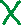 District-Run Program – Student is receiving all their educational services through a program that is run and operated by the reporting district. This includes either a:District program where the physical location the student attends is within an existing district school building but is following a different calendar and/or bell schedule from the rest of the school, ORDistrict programs in which where the physical location the student attends is NOT within an existing district school building.Do not use this code - no CSI schools have this type of program.03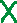 School District or BOCES Program – Student is receiving all their educational services through a program that is run and operated by another district (i.e., non-reporting district) or BOCES with which the district has a contractual agreement.Do not use this code - no CSI schools have this type of program.04Contracted Third Party Program – Student is receiving all their educational services through a non-district, non-BOCES third-party with which a district has a contractual agreement. program that is run and operated by a third party with which a district has a contractual agreement. A third-party program does not have a school code and does not meet the definition of (1) a nonpublic school (i.e., private or parochial school), (2) a public agency (i.e., Head Start), (3) school district, (4) a CDE approved facility school, or (5) BOCES or BOCES educational program.Examples of a third-party with which a district might contract educator include, but are not limited to:Programs operated and staffed entirely by an institution of higher education(IHE) including students participating in ASCENT, TREP, etc.Privately run HSED preparation and/or expelled services programsEducation services provided to expelled students by a private companyNot common, but can fit some CSI student scenarios. ** Do not use for online home-school students taking only 3rd party courses because students are receiving part of their educational services from the parent who is the primary educator.0Student was not habitually truant1Truant Four or More Days in a Month – The student had four total days of Unexcused Absences from a public school in any one calendar month: calculated by the sum of unexcused absences converted to days and fractions of days.2Truant Ten or More Days in a School Year – The student had ten or more total days of Unexcused Absences, but never accumulated four or more total days of unexcused absences from that public school in any one calendar month: calculated by the sum of unexcusedabsences converted to days and fractions ofdays.3Truant for Both Conditions – The student had both four (or more) total days of Unexcused Absences from the reporting public school in any one calendar month and ten or more total days unexcused absences from the same public school during the reported school year;calculated by the sum of unexcused absences converted to days and fractions of days.CodeCodePostsecondary ProgramGrade0000Not ApplicableStudent is not participating in one of the listed postsecondary programs. Students in PK-8 must be ‘00’.Not ApplicableStudent is not participating in one of the listed postsecondary programs. Students in PK-8 must be ‘00’.Not ApplicableStudent is not participating in one of the listed postsecondary programs. Students in PK-8 must be ‘00’.Not ApplicableStudent is not participating in one of the listed postsecondary programs. Students in PK-8 must be ‘00’.Not ApplicableStudent is not participating in one of the listed postsecondary programs. Students in PK-8 must be ‘00’.PK – 12PK – 12PK – 120101ASCENT ProgramA program which allows concurrent enrollment in postsecondary courses, including academic courses and career and technical education courses, in the year directly following the year in which a student was enrolled in the twelfth grade of a the local education provider (5th Year of High School per Anticipated Year of Graduation). This value should be used when a student is in the ASCENT program. and the district is using an ASCENT slot from the current year. This would mean the district used all the ASCENT slots allocated by CDE in the prior year.Note: All Carry Forward ASCENT slots need to be used before current year ASCENT slots can be used.ASCENT ProgramA program which allows concurrent enrollment in postsecondary courses, including academic courses and career and technical education courses, in the year directly following the year in which a student was enrolled in the twelfth grade of a the local education provider (5th Year of High School per Anticipated Year of Graduation). This value should be used when a student is in the ASCENT program. and the district is using an ASCENT slot from the current year. This would mean the district used all the ASCENT slots allocated by CDE in the prior year.Note: All Carry Forward ASCENT slots need to be used before current year ASCENT slots can be used.ASCENT ProgramA program which allows concurrent enrollment in postsecondary courses, including academic courses and career and technical education courses, in the year directly following the year in which a student was enrolled in the twelfth grade of a the local education provider (5th Year of High School per Anticipated Year of Graduation). This value should be used when a student is in the ASCENT program. and the district is using an ASCENT slot from the current year. This would mean the district used all the ASCENT slots allocated by CDE in the prior year.Note: All Carry Forward ASCENT slots need to be used before current year ASCENT slots can be used.ASCENT ProgramA program which allows concurrent enrollment in postsecondary courses, including academic courses and career and technical education courses, in the year directly following the year in which a student was enrolled in the twelfth grade of a the local education provider (5th Year of High School per Anticipated Year of Graduation). This value should be used when a student is in the ASCENT program. and the district is using an ASCENT slot from the current year. This would mean the district used all the ASCENT slots allocated by CDE in the prior year.Note: All Carry Forward ASCENT slots need to be used before current year ASCENT slots can be used.ASCENT ProgramA program which allows concurrent enrollment in postsecondary courses, including academic courses and career and technical education courses, in the year directly following the year in which a student was enrolled in the twelfth grade of a the local education provider (5th Year of High School per Anticipated Year of Graduation). This value should be used when a student is in the ASCENT program. and the district is using an ASCENT slot from the current year. This would mean the district used all the ASCENT slots allocated by CDE in the prior year.Note: All Carry Forward ASCENT slots need to be used before current year ASCENT slots can be used.Retained 12 Only(12th grade in 5th year of high school per Anticipated Year of Graduation, typically retained12th grader)Retained 12 Only(12th grade in 5th year of high school per Anticipated Year of Graduation, typically retained12th grader)Retained 12 Only(12th grade in 5th year of high school per Anticipated Year of Graduation, typically retained12th grader)CodePostsecondary ProgramGrade020202Concurrent EnrollmentA program which allows the simultaneous enrollment of a qualified student in a local education provider and in one or more postsecondary courses, including academic or career and technical education courses, at an institution of higher education at no tuition cost to the student. Please see link for more information on concurrent enrollment qualifications. The district pays the student’s tuition, and the student is receiving dual credit. CU Succeeds and similar programs are not considered concurrent enrollment based on the following statute:Under 22-35-110(1) ‘The provisions of this article shall not apply to any course that is offered as part of a program of off-campus instruction established pursuant to section 23-109 C.R.S.Only students in grades nine through twelve may participate in concurrent enrollment.Concurrent EnrollmentA program which allows the simultaneous enrollment of a qualified student in a local education provider and in one or more postsecondary courses, including academic or career and technical education courses, at an institution of higher education at no tuition cost to the student. Please see link for more information on concurrent enrollment qualifications. The district pays the student’s tuition, and the student is receiving dual credit. CU Succeeds and similar programs are not considered concurrent enrollment based on the following statute:Under 22-35-110(1) ‘The provisions of this article shall not apply to any course that is offered as part of a program of off-campus instruction established pursuant to section 23-109 C.R.S.Only students in grades nine through twelve may participate in concurrent enrollment.Concurrent EnrollmentA program which allows the simultaneous enrollment of a qualified student in a local education provider and in one or more postsecondary courses, including academic or career and technical education courses, at an institution of higher education at no tuition cost to the student. Please see link for more information on concurrent enrollment qualifications. The district pays the student’s tuition, and the student is receiving dual credit. CU Succeeds and similar programs are not considered concurrent enrollment based on the following statute:Under 22-35-110(1) ‘The provisions of this article shall not apply to any course that is offered as part of a program of off-campus instruction established pursuant to section 23-109 C.R.S.Only students in grades nine through twelve may participate in concurrent enrollment.9-129-129-12070707Early CollegeA secondary school that provides only a curriculum that is designed in a manner that ensures that a student who successfully completes the curriculum will have completed either an associate degree or sixty credits toward the completion of a postsecondary credential within four years. A secondary school that provides only a curriculum that requires each student to enroll in and complete secondary and postsecondary courses while enrolled in the four years of high school such that, upon successful completion of the curriculum, the student will have completed the requirements of a high school diploma and an associate degree or other postsecondary credential or at least sixty credits toward the completion of a postsecondary credential. For more information, please visit the Postsecondary and Workforce Readiness webpage.For a student to be enrolled in Early College they must be enrolled at a CDE approved Early College. You can find the list of approved early colleges on the CDE Postsecondary website.Early CollegeA secondary school that provides only a curriculum that is designed in a manner that ensures that a student who successfully completes the curriculum will have completed either an associate degree or sixty credits toward the completion of a postsecondary credential within four years. A secondary school that provides only a curriculum that requires each student to enroll in and complete secondary and postsecondary courses while enrolled in the four years of high school such that, upon successful completion of the curriculum, the student will have completed the requirements of a high school diploma and an associate degree or other postsecondary credential or at least sixty credits toward the completion of a postsecondary credential. For more information, please visit the Postsecondary and Workforce Readiness webpage.For a student to be enrolled in Early College they must be enrolled at a CDE approved Early College. You can find the list of approved early colleges on the CDE Postsecondary website.Early CollegeA secondary school that provides only a curriculum that is designed in a manner that ensures that a student who successfully completes the curriculum will have completed either an associate degree or sixty credits toward the completion of a postsecondary credential within four years. A secondary school that provides only a curriculum that requires each student to enroll in and complete secondary and postsecondary courses while enrolled in the four years of high school such that, upon successful completion of the curriculum, the student will have completed the requirements of a high school diploma and an associate degree or other postsecondary credential or at least sixty credits toward the completion of a postsecondary credential. For more information, please visit the Postsecondary and Workforce Readiness webpage.For a student to be enrolled in Early College they must be enrolled at a CDE approved Early College. You can find the list of approved early colleges on the CDE Postsecondary website.9-129-129-12080808Dropout Recovery at Community CollegeA dropout recovery program allowing a student who has dropped out of high school, or a student who is at-risk of dropping out of high school, to complete their high school graduation requirements exclusively at the community college.Any individual age 16 to 21 who has dropped out of school may participate with the permission of the school district. A participating student who is enrolled in at least seven credit hours per semester is counted as full- time in the school district’s funded pupil count.Dropout Recovery at Community CollegeA dropout recovery program allowing a student who has dropped out of high school, or a student who is at-risk of dropping out of high school, to complete their high school graduation requirements exclusively at the community college.Any individual age 16 to 21 who has dropped out of school may participate with the permission of the school district. A participating student who is enrolled in at least seven credit hours per semester is counted as full- time in the school district’s funded pupil count.Dropout Recovery at Community CollegeA dropout recovery program allowing a student who has dropped out of high school, or a student who is at-risk of dropping out of high school, to complete their high school graduation requirements exclusively at the community college.Any individual age 16 to 21 who has dropped out of school may participate with the permission of the school district. A participating student who is enrolled in at least seven credit hours per semester is counted as full- time in the school district’s funded pupil count.Ages: 16 to 21Ages: 16 to 21Ages: 16 to 21090909ASCENT Carryforward – Full-TimeA program which allows concurrent enrollment in postsecondary courses, including academic courses andASCENT Carryforward – Full-TimeA program which allows concurrent enrollment in postsecondary courses, including academic courses andASCENT Carryforward – Full-TimeA program which allows concurrent enrollment in postsecondary courses, including academic courses andRetained 12 OnlyRetained 12 OnlyRetained 12 OnlyCodePostsecondary ProgramGradecareer and technical education courses, in the year directly following the year in which a student was enrolled in the twelfth grade of a local education provider.This value should be used when a student is in the ASCENT program and the district is using an ASCENT slot from a prior year and the student will be participating in ASCENT full-time. This would mean the district did not use all the ASCENT slots allocated by CDE in the prior year and decided to carry the slot forward to the next year.Note: All Carry Forward ASCENT slots need to be used before current year ASCENT slots can be used.career and technical education courses, in the year directly following the year in which a student was enrolled in the twelfth grade of a local education provider.This value should be used when a student is in the ASCENT program and the district is using an ASCENT slot from a prior year and the student will be participating in ASCENT full-time. This would mean the district did not use all the ASCENT slots allocated by CDE in the prior year and decided to carry the slot forward to the next year.Note: All Carry Forward ASCENT slots need to be used before current year ASCENT slots can be used.career and technical education courses, in the year directly following the year in which a student was enrolled in the twelfth grade of a local education provider.This value should be used when a student is in the ASCENT program and the district is using an ASCENT slot from a prior year and the student will be participating in ASCENT full-time. This would mean the district did not use all the ASCENT slots allocated by CDE in the prior year and decided to carry the slot forward to the next year.Note: All Carry Forward ASCENT slots need to be used before current year ASCENT slots can be used.101010ASCENT Carryforward – Part-TimeA program which allows concurrent enrollment in postsecondary courses, including academic courses and career and technical education courses, in the year directly following the year in which a student was enrolled in the twelfth grade of a local education provider.This value should be used when a student is in the ASCENT program and the district is using an ASCENT slot from a prior year and the student will be participating in ASCENT part-time. This would mean the district did not use all the ASCENT slots allocated by CDE in the prior year and decided to carry the slot forward to the next year.Note: All Carry Forward ASCENT slots need to be used before current year ASCENT slots can be used.ASCENT Carryforward – Part-TimeA program which allows concurrent enrollment in postsecondary courses, including academic courses and career and technical education courses, in the year directly following the year in which a student was enrolled in the twelfth grade of a local education provider.This value should be used when a student is in the ASCENT program and the district is using an ASCENT slot from a prior year and the student will be participating in ASCENT part-time. This would mean the district did not use all the ASCENT slots allocated by CDE in the prior year and decided to carry the slot forward to the next year.Note: All Carry Forward ASCENT slots need to be used before current year ASCENT slots can be used.ASCENT Carryforward – Part-TimeA program which allows concurrent enrollment in postsecondary courses, including academic courses and career and technical education courses, in the year directly following the year in which a student was enrolled in the twelfth grade of a local education provider.This value should be used when a student is in the ASCENT program and the district is using an ASCENT slot from a prior year and the student will be participating in ASCENT part-time. This would mean the district did not use all the ASCENT slots allocated by CDE in the prior year and decided to carry the slot forward to the next year.Note: All Carry Forward ASCENT slots need to be used before current year ASCENT slots can be used.Retained 12 OnlyRetained 12 OnlyRetained 12 Only151515P-TECH – Years 1-4Pathways in Technology Early College High Schools (P-TECH) is a program for students to earn a high school diploma degree and an industry recognized associate degree with a focus in in a STEM field. Students enrolled in a P-TECH school and participating in the P-TECH program in their first 4 years of high school should be identified with this code.The list of approved P-TECH schools can be found on the P-TECH website.P-TECH – Years 1-4Pathways in Technology Early College High Schools (P-TECH) is a program for students to earn a high school diploma degree and an industry recognized associate degree with a focus in in a STEM field. Students enrolled in a P-TECH school and participating in the P-TECH program in their first 4 years of high school should be identified with this code.The list of approved P-TECH schools can be found on the P-TECH website.P-TECH – Years 1-4Pathways in Technology Early College High Schools (P-TECH) is a program for students to earn a high school diploma degree and an industry recognized associate degree with a focus in in a STEM field. Students enrolled in a P-TECH school and participating in the P-TECH program in their first 4 years of high school should be identified with this code.The list of approved P-TECH schools can be found on the P-TECH website.9-129-129-12CodePostsecondary ProgramGrade161616P-TECH – Years 5-6Pathways in Technology Early College High Schools (P-TECH) is a program for students to earn a high school diploma and an industry recognized associate degree with a focus in STEM. Students enrolled in a P-TECH school and have completed 4 years of high school and were retained returned for postsecondary education in for 12th grade for their 5th and 6th years of high school should be identified with this field (5th & 6th Year of High School per Anticipated Year of Graduation).The list of approved P-TECH schools can be found on the P-TECH website.P-TECH – Years 5-6Pathways in Technology Early College High Schools (P-TECH) is a program for students to earn a high school diploma and an industry recognized associate degree with a focus in STEM. Students enrolled in a P-TECH school and have completed 4 years of high school and were retained returned for postsecondary education in for 12th grade for their 5th and 6th years of high school should be identified with this field (5th & 6th Year of High School per Anticipated Year of Graduation).The list of approved P-TECH schools can be found on the P-TECH website.P-TECH – Years 5-6Pathways in Technology Early College High Schools (P-TECH) is a program for students to earn a high school diploma and an industry recognized associate degree with a focus in STEM. Students enrolled in a P-TECH school and have completed 4 years of high school and were retained returned for postsecondary education in for 12th grade for their 5th and 6th years of high school should be identified with this field (5th & 6th Year of High School per Anticipated Year of Graduation).The list of approved P-TECH schools can be found on the P-TECH website.P-TECH – Years 5-6Pathways in Technology Early College High Schools (P-TECH) is a program for students to earn a high school diploma and an industry recognized associate degree with a focus in STEM. Students enrolled in a P-TECH school and have completed 4 years of high school and were retained returned for postsecondary education in for 12th grade for their 5th and 6th years of high school should be identified with this field (5th & 6th Year of High School per Anticipated Year of Graduation).The list of approved P-TECH schools can be found on the P-TECH website.P-TECH – Years 5-6Pathways in Technology Early College High Schools (P-TECH) is a program for students to earn a high school diploma and an industry recognized associate degree with a focus in STEM. Students enrolled in a P-TECH school and have completed 4 years of high school and were retained returned for postsecondary education in for 12th grade for their 5th and 6th years of high school should be identified with this field (5th & 6th Year of High School per Anticipated Year of Graduation).The list of approved P-TECH schools can be found on the P-TECH website.Retained 12 Only(12th grade in 5th or 6th year of high school per Anticipated Year of Graduation, typically retained 12th grader)Retained 12 Only(12th grade in 5th or 6th year of high school per Anticipated Year of Graduation, typically retained 12th grader)Retained 12 Only(12th grade in 5th or 6th year of high school per Anticipated Year of Graduation, typically retained 12th grader)171717TREP Year 5Teacher Recruitment Education and Preparation Program. Students enrolled in the TREP program have completed 4 years of high school, returned for postsecondary education following their 12th grade year for their 5th and 6th year of high school, and are enrolled in an educator preparation pathway. Students enrolled in a TREP program and have completed 4 years of high school, returned for postsecondary education in 12th grade for their 5th year of high school and are enrolled in an educator preparation pathway should be identified with this field (5th Year of High School per Anticipated Year of Graduation).Students in this program have been granted one of the district’s allocated TREP slots.This value should be used when a student is in the TREP program, and the district is using a TREP slot from the current year.Note: This would mean the district used all the TREP slots allocated by CDE in the prior year.TREP Year 5Teacher Recruitment Education and Preparation Program. Students enrolled in the TREP program have completed 4 years of high school, returned for postsecondary education following their 12th grade year for their 5th and 6th year of high school, and are enrolled in an educator preparation pathway. Students enrolled in a TREP program and have completed 4 years of high school, returned for postsecondary education in 12th grade for their 5th year of high school and are enrolled in an educator preparation pathway should be identified with this field (5th Year of High School per Anticipated Year of Graduation).Students in this program have been granted one of the district’s allocated TREP slots.This value should be used when a student is in the TREP program, and the district is using a TREP slot from the current year.Note: This would mean the district used all the TREP slots allocated by CDE in the prior year.TREP Year 5Teacher Recruitment Education and Preparation Program. Students enrolled in the TREP program have completed 4 years of high school, returned for postsecondary education following their 12th grade year for their 5th and 6th year of high school, and are enrolled in an educator preparation pathway. Students enrolled in a TREP program and have completed 4 years of high school, returned for postsecondary education in 12th grade for their 5th year of high school and are enrolled in an educator preparation pathway should be identified with this field (5th Year of High School per Anticipated Year of Graduation).Students in this program have been granted one of the district’s allocated TREP slots.This value should be used when a student is in the TREP program, and the district is using a TREP slot from the current year.Note: This would mean the district used all the TREP slots allocated by CDE in the prior year.TREP Year 5Teacher Recruitment Education and Preparation Program. Students enrolled in the TREP program have completed 4 years of high school, returned for postsecondary education following their 12th grade year for their 5th and 6th year of high school, and are enrolled in an educator preparation pathway. Students enrolled in a TREP program and have completed 4 years of high school, returned for postsecondary education in 12th grade for their 5th year of high school and are enrolled in an educator preparation pathway should be identified with this field (5th Year of High School per Anticipated Year of Graduation).Students in this program have been granted one of the district’s allocated TREP slots.This value should be used when a student is in the TREP program, and the district is using a TREP slot from the current year.Note: This would mean the district used all the TREP slots allocated by CDE in the prior year.TREP Year 5Teacher Recruitment Education and Preparation Program. Students enrolled in the TREP program have completed 4 years of high school, returned for postsecondary education following their 12th grade year for their 5th and 6th year of high school, and are enrolled in an educator preparation pathway. Students enrolled in a TREP program and have completed 4 years of high school, returned for postsecondary education in 12th grade for their 5th year of high school and are enrolled in an educator preparation pathway should be identified with this field (5th Year of High School per Anticipated Year of Graduation).Students in this program have been granted one of the district’s allocated TREP slots.This value should be used when a student is in the TREP program, and the district is using a TREP slot from the current year.Note: This would mean the district used all the TREP slots allocated by CDE in the prior year.Retained 12 Only(12th grade in 5th year of high school per Anticipated Year of Graduation, typically retained 12th grader)Retained 12 Only(12th grade in 5th year of high school per Anticipated Year of Graduation, typically retained 12th grader)Retained 12 Only(12th grade in 5th year of high school per Anticipated Year of Graduation, typically retained 12th grader)181818TREP Year 5 Carryforward – Full TimeTeacher Recruitment Education and Preparation Program. Students enrolled in a TREP program and have completed 4 years of high school, returned for postsecondary education in 12th grade for their 5th year of high school and are enrolled in an educator preparation pathway should be identified with this field (5th Year of High School per Anticipated Year of Graduation).TREP Year 5 Carryforward – Full TimeTeacher Recruitment Education and Preparation Program. Students enrolled in a TREP program and have completed 4 years of high school, returned for postsecondary education in 12th grade for their 5th year of high school and are enrolled in an educator preparation pathway should be identified with this field (5th Year of High School per Anticipated Year of Graduation).TREP Year 5 Carryforward – Full TimeTeacher Recruitment Education and Preparation Program. Students enrolled in a TREP program and have completed 4 years of high school, returned for postsecondary education in 12th grade for their 5th year of high school and are enrolled in an educator preparation pathway should be identified with this field (5th Year of High School per Anticipated Year of Graduation).TREP Year 5 Carryforward – Full TimeTeacher Recruitment Education and Preparation Program. Students enrolled in a TREP program and have completed 4 years of high school, returned for postsecondary education in 12th grade for their 5th year of high school and are enrolled in an educator preparation pathway should be identified with this field (5th Year of High School per Anticipated Year of Graduation).TREP Year 5 Carryforward – Full TimeTeacher Recruitment Education and Preparation Program. Students enrolled in a TREP program and have completed 4 years of high school, returned for postsecondary education in 12th grade for their 5th year of high school and are enrolled in an educator preparation pathway should be identified with this field (5th Year of High School per Anticipated Year of Graduation).Retained 12 Only(12th grade in 5th year of high school per Anticipated Year of Graduation, typically retained 12th grader)Retained 12 Only(12th grade in 5th year of high school per Anticipated Year of Graduation, typically retained 12th grader)Retained 12 Only(12th grade in 5th year of high school per Anticipated Year of Graduation, typically retained 12th grader)181818This value should be used when a student is in the TREP Year 5 program, and the district is using a TREP slotfrom a prior year and the student will be participating in TREP full-time during the current year. This wouldThis value should be used when a student is in the TREP Year 5 program, and the district is using a TREP slotfrom a prior year and the student will be participating in TREP full-time during the current year. This wouldThis value should be used when a student is in the TREP Year 5 program, and the district is using a TREP slotfrom a prior year and the student will be participating in TREP full-time during the current year. This wouldRetained 12 Only(12th grade in 5th year of high school per Anticipated Year of Graduation, typically retained 12th grader)Retained 12 Only(12th grade in 5th year of high school per Anticipated Year of Graduation, typically retained 12th grader)Retained 12 Only(12th grade in 5th year of high school per Anticipated Year of Graduation, typically retained 12th grader)CodePostsecondary ProgramGrademean the district did not use all the TREP slots allocated by CDE in the prior year and decided to carry the slot forward to the next year.Note: All carryforward TREP slots need to be used before current year TREP slots can be used.mean the district did not use all the TREP slots allocated by CDE in the prior year and decided to carry the slot forward to the next year.Note: All carryforward TREP slots need to be used before current year TREP slots can be used.mean the district did not use all the TREP slots allocated by CDE in the prior year and decided to carry the slot forward to the next year.Note: All carryforward TREP slots need to be used before current year TREP slots can be used.191919TREP Year 5 Carryforward – Part TimeTeacher Recruitment Education and Preparation Program. Students enrolled in a TREP program and have completed 4 years of high school, returned for postsecondary education in 12th grade for their 5th year of high school and are enrolled in an educator preparation pathway should be identified with this field (5th Year of High School per Anticipated Year of Graduation).This value should be used when a student is in the TREP Year 5 program, and the district is using a TREP slot from a prior year and the student will be participating in TREP part-time during the current year. This would mean the district did not use all the TREP slots allocated by CDE in the prior year and decided to carry the slot forward to the next year.Note: All carryforward TREP slots need to be used before current year TREP slots can be used.TREP Year 5 Carryforward – Part TimeTeacher Recruitment Education and Preparation Program. Students enrolled in a TREP program and have completed 4 years of high school, returned for postsecondary education in 12th grade for their 5th year of high school and are enrolled in an educator preparation pathway should be identified with this field (5th Year of High School per Anticipated Year of Graduation).This value should be used when a student is in the TREP Year 5 program, and the district is using a TREP slot from a prior year and the student will be participating in TREP part-time during the current year. This would mean the district did not use all the TREP slots allocated by CDE in the prior year and decided to carry the slot forward to the next year.Note: All carryforward TREP slots need to be used before current year TREP slots can be used.TREP Year 5 Carryforward – Part TimeTeacher Recruitment Education and Preparation Program. Students enrolled in a TREP program and have completed 4 years of high school, returned for postsecondary education in 12th grade for their 5th year of high school and are enrolled in an educator preparation pathway should be identified with this field (5th Year of High School per Anticipated Year of Graduation).This value should be used when a student is in the TREP Year 5 program, and the district is using a TREP slot from a prior year and the student will be participating in TREP part-time during the current year. This would mean the district did not use all the TREP slots allocated by CDE in the prior year and decided to carry the slot forward to the next year.Note: All carryforward TREP slots need to be used before current year TREP slots can be used.Retained 12 Only(12th grade in 5th year of high school per Anticipated Year of Graduation, typically retained 12th grader)Retained 12 Only(12th grade in 5th year of high school per Anticipated Year of Graduation, typically retained 12th grader)Retained 12 Only(12th grade in 5th year of high school per Anticipated Year of Graduation, typically retained 12th grader)202020TREP Year 6Teacher Recruitment Education and Preparation Program. Students enrolled in a TREP Year 6 program participated in TREP Year 5 program in the prior year, returned for postsecondary education in 12th grade for their 6th year of high school and are enrolled in an educator preparation pathway should be identified with this field (6th Year of High School per Anticipated Year of Graduation).These students are not utilizing a current or carry-forward Year 5 TREP slot.TREP Year 6Teacher Recruitment Education and Preparation Program. Students enrolled in a TREP Year 6 program participated in TREP Year 5 program in the prior year, returned for postsecondary education in 12th grade for their 6th year of high school and are enrolled in an educator preparation pathway should be identified with this field (6th Year of High School per Anticipated Year of Graduation).These students are not utilizing a current or carry-forward Year 5 TREP slot.TREP Year 6Teacher Recruitment Education and Preparation Program. Students enrolled in a TREP Year 6 program participated in TREP Year 5 program in the prior year, returned for postsecondary education in 12th grade for their 6th year of high school and are enrolled in an educator preparation pathway should be identified with this field (6th Year of High School per Anticipated Year of Graduation).These students are not utilizing a current or carry-forward Year 5 TREP slot.Retained 12 Only(12th grade in 6th year of high school per Anticipated Year of Graduation)Retained 12 Only(12th grade in 6th year of high school per Anticipated Year of Graduation)Retained 12 Only(12th grade in 6th year of high school per Anticipated Year of Graduation)DateDescription of ChangeReason for ChangeElement(s) Affected1/11/2016Started changes on the new gifted fieldsLegislation request14 new gifted flags added.2/8/2016Removed (2) “R” after gifted and talented fieldEDAC requestText update3/22/2016Removed Continuously in Colorado and Date MostRecently Enrolled in U.S.Accountability requestFields removed because of inaccuracyor a lack of need3/22/2016Added Date First Enrolled in U.S.Accountability requestField to replace Date Most RecentlyEnrolled3/17/2017Removed Gifted and Talented fieldLegislation requestField removed because no longerrequired3/17/2017Removed Contractual Agreement w/ Third PartyProcess ImprovementField being replaced3/17/2017Removed Continuous in District and School FieldsAccountability requestFields can be calculated rather thanreported by district3/17/2017Created Non-School Program fieldProcess ImprovementField created to replace ContractThird Party3/17/2017Public School Finance Definitions Refined to includeECAREEDAC RequestPublic School Finance Status3/16/2018Added additional Exit Types (23, 96) toaccommodate graduating and non-graduating ASCENT & P-TECH studentsLegislation requestExit Type Codes6/11/2018Added Exit Type code 24 to further separate the ASCENT and P-TECH who have already beenreported as a graduate.Program requestExit Type Codes6/11/2018Modified definition of online funding codes to make them better match program definitions andconsistentProgram requestPublic School Finance Status1/25/2019Adding attendance data fieldsCapture attendance data at the student level to accommodate new Attendance SnapshotTotal Days Attended, Total Days Excused, Total Days Unexcused, Total Days Missed Due to Out of SchoolSuspensions, Habitually Truant Status8/20/2019Clarified attendance fields definitions based onfederal definitionsClarification of definitionTotal Days Attended, Total DaysExcused, Total Days Unexcused2/6/2020Added language to graduate exit codes 90, 95, and96 to reflect new grad guidelines requirements.Clarification of definition / Legislation RequestExit Type CodesDateDescription of ChangeReason for ChangeElement(s) Affected2/6/2020Removed outdated entry code: 91Legislative Requirement. IEP diplomas no longerhonored.Entry Type Codes2/6/2020Added Retention Code 3Legislative RequirementEntry Type Codes3/26/2020Added Innovative Learning Opportunities and Extended Evidence Outcomes fieldsLegislative RequirementInnovative Learning Opportunities Program, Extended EvidenceOutcomes Status1/11/2021Removed Extended Evidence OutcomesESS Unit RequestExtended Evidence Outcomes Status2/23/2021Added options to Non-School Program FieldSchool Auditing Unit RequestNon-School Program TemporaryCodes in response to COVID-191/13/2022Removed 05 option in Non-School Program FieldSchool Auditing Unit RequestCode no longer applies in 2022-2023school year1/18/2023Added new Gender codeCDE requirementGender1/18/2023Moved Postsecondary Program Enrollment from the Student Demographic file to the Student SchoolAssociation filePostsecondary Program Enrollment is not demographic information because it is basedupon a student’s school/district enrollmentPostsecondary Program Enrollment1/18/2023Added new TREP Postsecondary CodesPostsecondary Unit RequirementTREP Year 6, TREP Year 5 Carry- Forward Part-Time, TREP Year 5Carry-Forward Full-Time1/18/2023Updated Verbiage to various fieldsCDE units updated verbiageSchool Entry Type, School Exit Type, Retention Code, Public SchoolFinance Funding Status, Non-School Program Code1/18/2023Removed funding codes for preschool ECARE andCPPNo longer applicablePublic School Finance Funding Status2/22/2023Updated verbiage to postsecondary programenrollment code 07 & School Exit Type codes 90-96Provide clarity per EDAC feedbackPostsecondary Program & School ExitType3/2/2023Removed funding code 84 for preschool specialeducationNo longer applicablePublic School Finance Funding Status